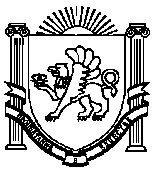 РЕСПУБЛИКА КРЫМНИЖНЕГОРСКИЙ  РАЙОНАДМИНИСТРАЦИЯ ИЗОБИЛЬНЕНКСКОГО СЕЛЬСКОГО ПОСЕЛЕНИЯПОСТАНОВЛЕНИЕ15 ноября  2023 года                        с.Изобильное                                     № 165Об отмене Постановления Администрации Изобильненского сельского поселения от 21.03.2019 г. № 29 «О создании и организации деятельности добровольной пожарной охраны на территории муниципального образования Изобильненское сельское поселение Нижнегорского района Республики Крым»Руководствуясь Федеральным законом от 27.07.2010 № 210-ФЗ «Об организации предоставления государственных и муниципальных услуг», в соответствии с Федеральным законом от 06.10.2003 № 131-ФЗ «Об общих принципах организации местного самоуправления в Российской Федерации», Рассмотрев экспертное заключение Министерства юстиции Республики Крым от 09.11.2023 № 05/03-02/1832 на постановление Администрации Изобильненского сельского поселения Нижнегорского района Республики Крым от 21.03.2019 г. № 29 «О создании и организации деятельности добровольной пожарной охраны на территории муниципального образования Изобильненское сельское поселение Нижнегорского района Республики Крым», Уставом муниципального образования Изобильненское сельское поселение Нижнегорского района Республики Крым, Администрация Изобильненского сельского поселения Нижнегорского района Республики КрымПОСТАНОВЛЯЕТ:1. Постановление Администрации Изобильненского сельского поселения от 21.03.2019 г. № 29 «О создании и организации деятельности добровольной пожарной охраны на территории муниципального образования Изобильненское сельское поселение Нижнегорского района Республики Крым» отменить.2.Опубликовать (обнародовать) настоящее постановление  на информационном стенде Изобильненского сельского совета Нижнегорского района Республики Крым по адресу: Республика Крым, Нижнегорский район, с. Изобильное, пер. Центральный д. 15, на сайте администрации Изобильненского сельского поселения izobilnoe-sp.ru4. Настоящее постановление вступает в силу со дня его обнародования.5. Контроль за исполнением настоящего постановления оставляю за собой.Председатель Изобильненского сельского совета – главаадминистрации Изобильненского сельского поселенияНижнегорского района Республики Крым				       Л.Г.Назарова 